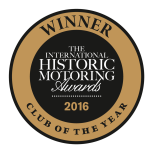 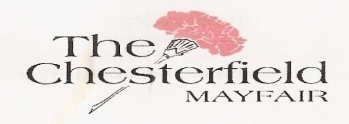 14th Annual De Dion Bouton Club Dinner“The Royal Suite” Chesterfield Hotel Charles Street Mayfair London W1 Friday 1st November 2019Bar opens 7.00 p.m. Dinner 8.00 p.m.--------------------------------------------------------------Welcome drink-Menu attached; three choices per course.Please identify your choices and return with the order form as undernoted.Best value - ticket prices held yet again! -------------------------------------------Wines by the glass or bottle; Cash Bar etcTickets £49 each including VAT and ServiceSpecial dietary requirements catered for; please advise.--------------------------------------------------------------------------------------------------------------------------------------------Ticket Application FormName…………………………………………………………………………………………………………………………Additional names...........................................................................................................................................................................................................................................................................................................................................................................................................................................................................................................................................Choices – please note the chosen options for each course for each person by putting their course numbers in sequence next to each name i.e. your name (2,1,3) would be Trout, Chicken, Chocolate Slice)Member Address…………………………………………………………………………………………………………………………Member Email……………………………………………………..Member Phone no…………………………………………………………..Allergies or other requirements (note which member of your party please)………………………………………………………We will contact you to agree any changes you may request in advance.Number of tickets required ……..Cheque enclosed payable to De Dion Bouton Club UK  £…………………..(multiples of £49)ORPlease pay direct to Club's Bank account if possible, otherwise UK cheques acceptableRoyal Bank of Scotland 16-30-24 a/c 10123084NB. Overseas members (only) may pay by PayPal (dedionboutonclub@gmail.com); There is no restriction on number of tickets this year, please include your weekend party, (subject to overall maximum seating of 80 persons).Please scan or post and return as soon as you are able to commit toNick Pellett; DDBUK “Crouch Green” Codicote Herts SG4 8SX UKOr email to dedionboutonclub@gmail.com